Please make checks out to “Friends of The Catonsville Library” and drop off the form and check at the library or mail to 1100 Frederick Rd, Catonsville, MD 21228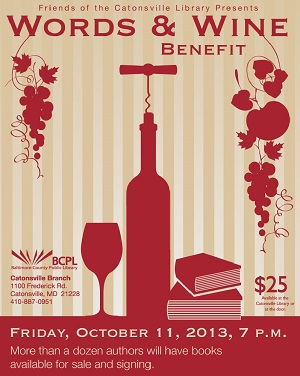 Join the Friends of the Catonsville Library 
At Our Annual 
Words & Wine BenefitFriday, October 11, 2013 at 7 PMMingle with fellow book-lovers.
Engage in conversation with local authors.Sip on wine varietals.
Savor gourmet cheeses and desserts.
Listen to jazz guitarist Bob Margolis.Tickets $25Join the Friends of the Catonsville Library 
At Our Annual 
Words & Wine BenefitFriday, October 11, 2013 at 7 PMMingle with fellow book-lovers.
Engage in conversation with local authors.Sip on wine varietals.
Savor gourmet cheeses and desserts.
Listen to jazz guitarist Bob Margolis.Tickets $25Authors confirmed include:
Raphael Alvarez, Charles Belfoure, Sheri Booker, Jonathon Scott Fuqua, Eric & Natalia Goodman, Stephen Hunter, Bryan MacKay, Sujita Massey, Jen Michalski, Richard O’Mara, David Shackelford, and Dan Toomey.Books available for sale and signing.  Keep up-to-date - Like us on Facebook - www.facebook.com/CatonsvilleLibraryFriendsAuthors confirmed include:
Raphael Alvarez, Charles Belfoure, Sheri Booker, Jonathon Scott Fuqua, Eric & Natalia Goodman, Stephen Hunter, Bryan MacKay, Sujita Massey, Jen Michalski, Richard O’Mara, David Shackelford, and Dan Toomey.Books available for sale and signing.  Keep up-to-date - Like us on Facebook - www.facebook.com/CatonsvilleLibraryFriendsAuthors confirmed include:
Raphael Alvarez, Charles Belfoure, Sheri Booker, Jonathon Scott Fuqua, Eric & Natalia Goodman, Stephen Hunter, Bryan MacKay, Sujita Massey, Jen Michalski, Richard O’Mara, David Shackelford, and Dan Toomey.Books available for sale and signing.  Keep up-to-date - Like us on Facebook - www.facebook.com/CatonsvilleLibraryFriends------------------------------------------------------------------------------------------------------------------------------------------------------------------------------------------------------------------------------------------------------------------------------------------------------------------------------------------------------------------------------------------------------------------Friends of the Catonsville Library Words & Wine Ticket FormFriends of the Catonsville Library Words & Wine Ticket FormFriends of the Catonsville Library Words & Wine Ticket FormName:Address:City, State Zip:Phone:Email:Words & Wine Tickets $25/Person:# of Tickets: Total: 50th Anniversary Canvas Book Bag(Additional $10 Donation)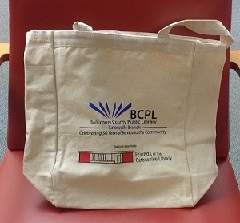 # of Canvas Bags: Total:Total: